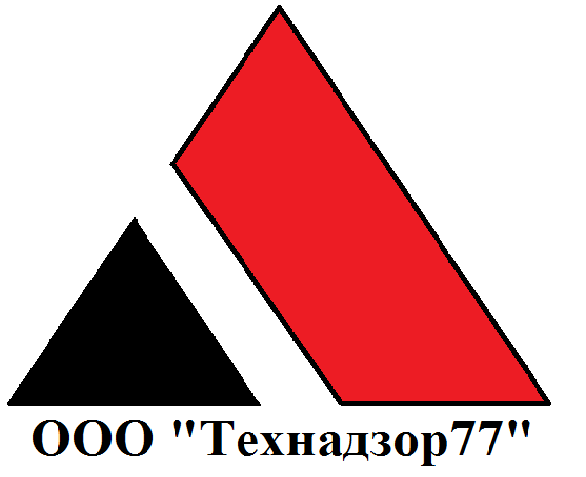 г. МоскваЗамечания/дефекты (в том числе неисполнение договорных обязательств) выявленные на строительном объекте:2. Выезды3. Мероприятия по оценке качества выполняемых работ с рекомендациями.1. Входной контроль. (проверка  проектной документации, реквизиты паспортов, сертификатов и др. документов о качестве поставляемых на площадку материалов и изделий)- проверка наличия сертификатов, паспортов на применяемы материалы и изделия. 2.Операционный контроль. (оценка соответствия выполняемых работ проекту, отметки о допущенных отступлениях и т.д. )- Устранить технологические отступления при изготовлении и монтаже парапетных крышек. Отрегулировать давление в системе отопления.3. Приемочный контроль. (Специальные журналы работ, журнал авторского надзора, акты на скрытые работы)-  Предоставить исполнительные схемы на систему отопления, акты на освидетельствование скрытых работ.4. Фотоотчет (приложение) со ссылкой на замечания по п.1.Фото1. 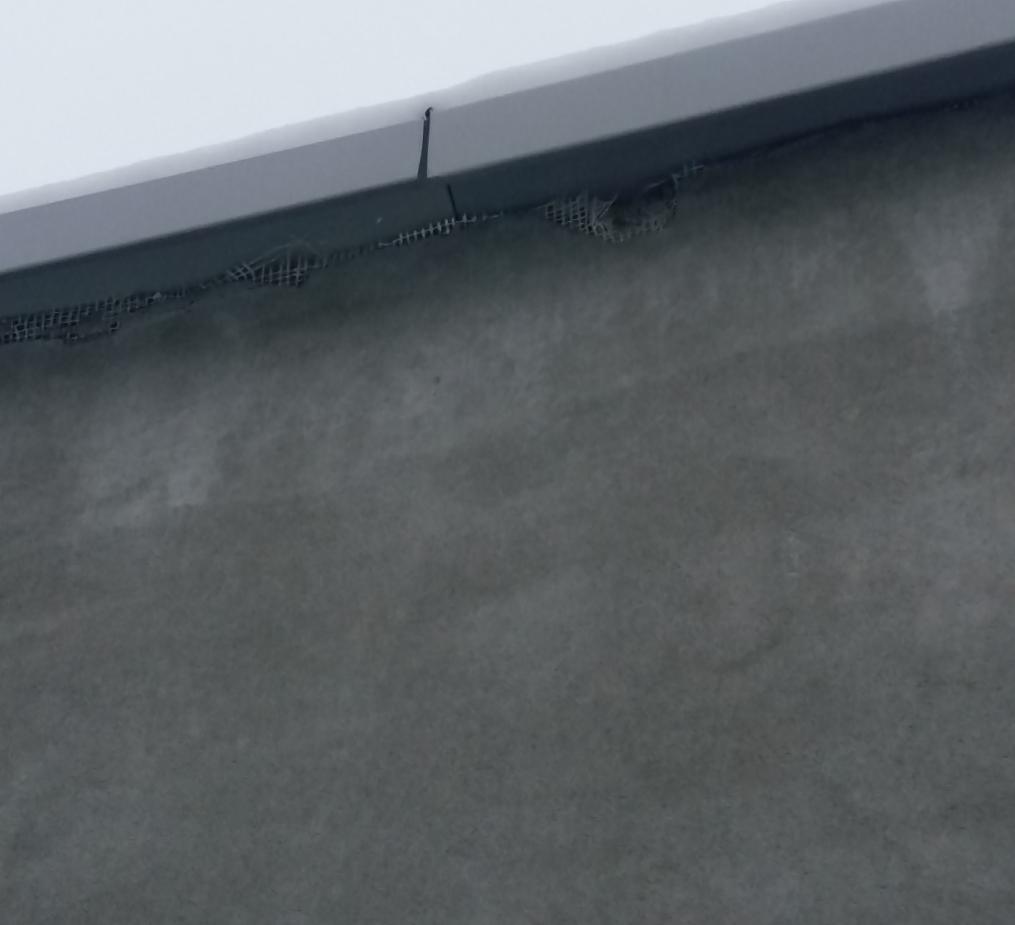 Фото2. 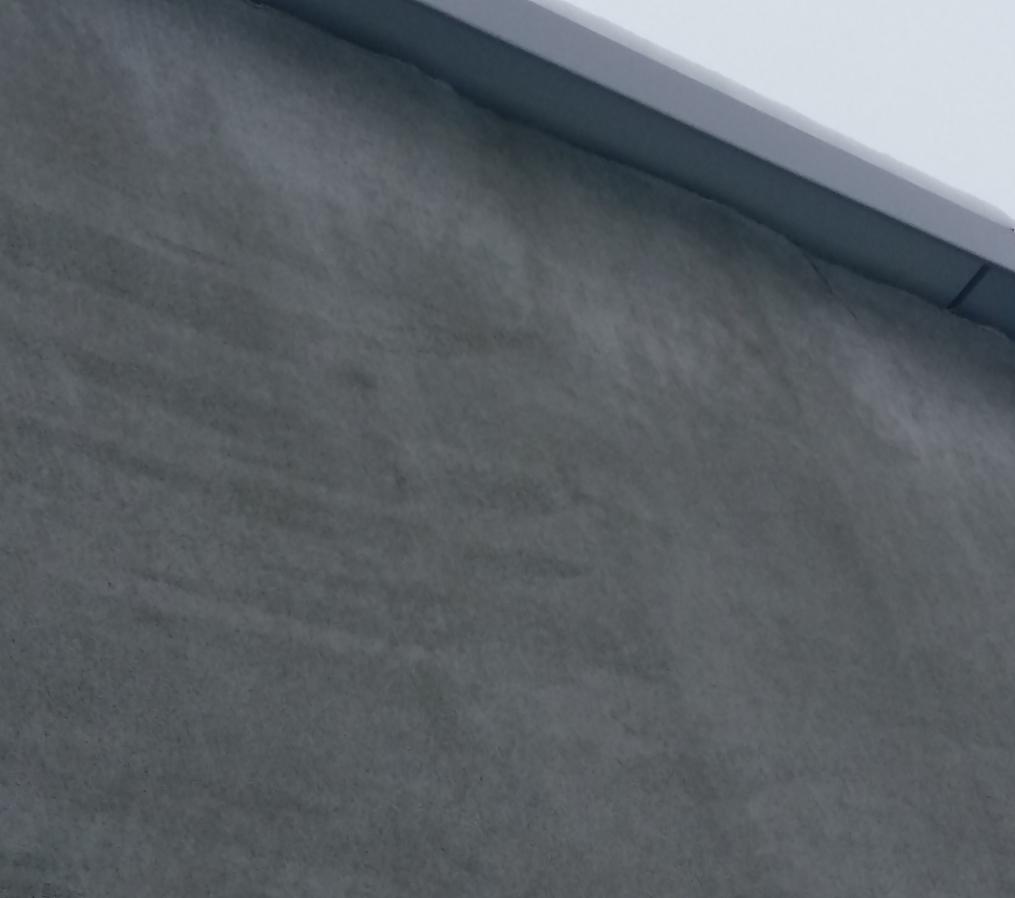 Фото 3 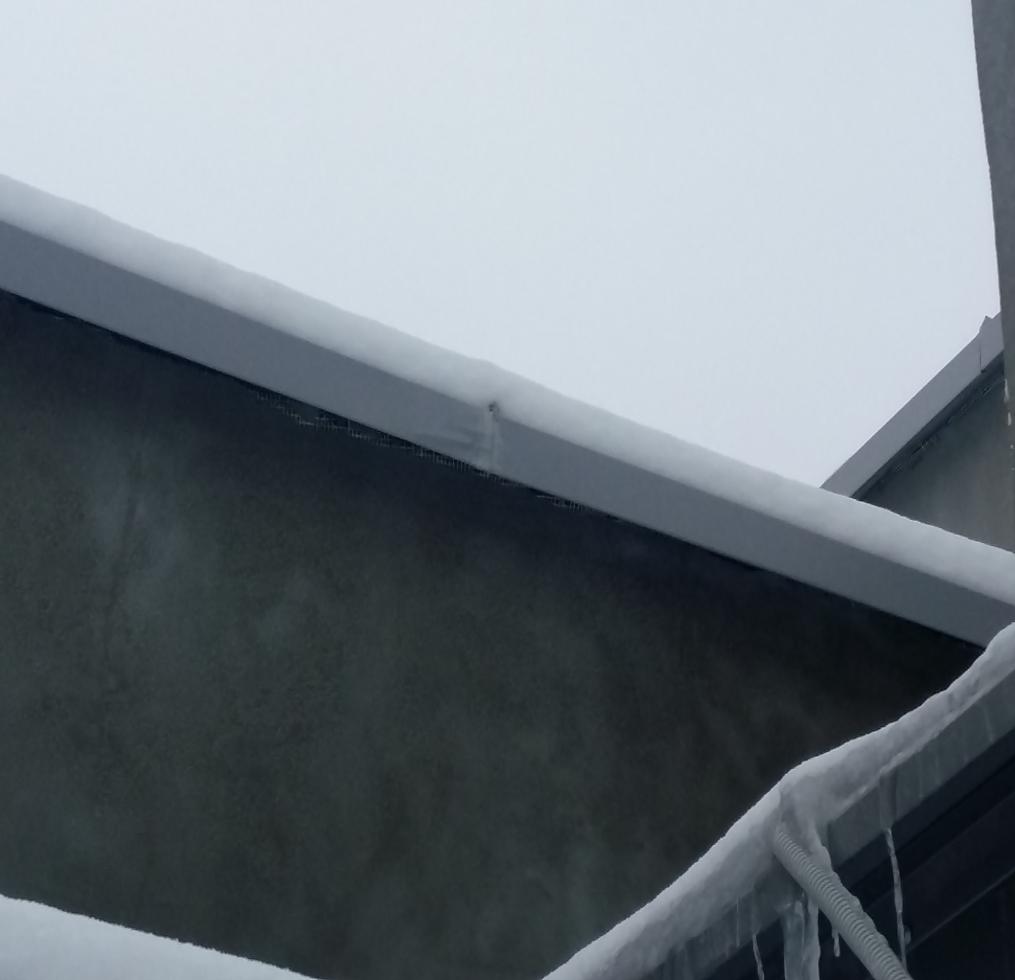 Отчет по проделанной работеЗаказчик #################Январь.ДатаЗамечание/дефектОтметка об устранении замечанийПримечания12.01.17.Не выполнены примыкания парапетных крышек к дымоходам и стенам. Отклонение парапетных накрывок от плоскости стен18.01.2017Отклонение парапетов от горизонтальной плоскости («винтом»). Отсутствует частично герметизация на стыках парапетных крышек.23.01.2017.Отклонение парапетных накрывок от плоскости стенИмеются перепады давления в системе отопления.  Большие теплопотери в системе отопления. Засоры в системе канализации цокольного этажа под стяжкой.Провести ревизию системы отопления, отрегулировать давление.Промыть систему канализации.ДатаИнформация по выезду12.01.2017.Выполняется изготовление и монтаж парапетных крышек.18.01.2017.Устройство примыканий парапетных крышек к дымоходам и стенам. Герметизация стыков парапетных крышек.23.01.2017.Монтаж парапетных крышек. Ревизия системы отопления и канализации.